Publicado en Murcia el 28/05/2020 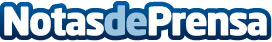 Murcia se consolida como referente español en emprendimiento en inmobiliaria y construcciónEn 2019, la Región hubo una evolución positiva en la venta de residencias del 56,2%, 4 puntos por encima de la media española. Al menos tres pymes murcianas de ambos sectores consiguen aumentar su facturación en 1 millón de euros. Todas ellas forman parte Club 100K de Level UP, que reconoce a los mejores emprendedores de EspañaDatos de contacto:Jordi González93 832 46 02Nota de prensa publicada en: https://www.notasdeprensa.es/murcia-se-consolida-como-referente-espanol-en Categorias: Nacional Inmobiliaria Finanzas Murcia Emprendedores Recursos humanos Construcción y Materiales http://www.notasdeprensa.es